Publicado en 08008 el 11/03/2016 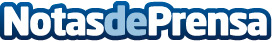 La consultoria estratégica para empresas CEDEC© celebra el 50º aniversario de su fundaciónLa consultoría estratégica para empresas CEDEC©, Centro Europeo de Evolución Económica, S.A. celebra el 50 aniversario de su fundación. Creada Bruselas en 1966, la empresa está presente en España desde hace más de 45 años, con oficinas en Madrid y Barcelona, además de contar con sedes europeas en Francia, Luxemburgo, Italia y SuizaDatos de contacto:Sr. Luis FeliuDirector de Estudios y Desarrollo933181515Nota de prensa publicada en: https://www.notasdeprensa.es/la-consultoria-estrategica-para-empresas-cedec Categorias: Finanzas Comunicación Emprendedores Recursos humanos Otros Servicios Oficinas Consultoría http://www.notasdeprensa.es